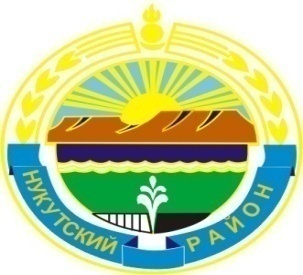 Муниципальное образование «Нукутский район»ДУМА МУНИЦИПАЛЬНОГО ОБРАЗОВАНИЯ«НУКУТСКИЙ  РАЙОН»Седьмой созыв РЕШЕНИЕ27 сентября 2019 г.                                     № 1                                                      п.НовонукутскийОб избрании счетной комиссии для проведения тайного голосования по выборам председателя Думы муниципального образования «Нукутский район» седьмого созываВ соответствии со статьями 25, 31 Регламента Думы муниципального образования «Нукутский район, ДумаРЕШИЛА:1. Избрать счетную комиссию для проведения тайного голосования по выборам председателя Думы муниципального образования «Нукутский район» седьмого  созыва в количестве 3 человек в следующем составе:- Осипова Раиса Иринчеевна - депутат Думы МО «Нукутский район» по многомандатному избирательному № 5;- Шаракшинов Аркадий Владимирович - депутат Думы МО «Нукутский район» по многомандатному избирательному № 4;- Каймонов Олег Викторович - депутат Думы МО «Нукутский район» по многомандатному избирательному № 2.2. Опубликовать настоящее решение в печатном издании «Официальный курьер» и разместить на официальном сайте муниципального образования «Нукутский район».Председатель Думы муниципальногообразования «Нукутский район»							        К.М.Баторов